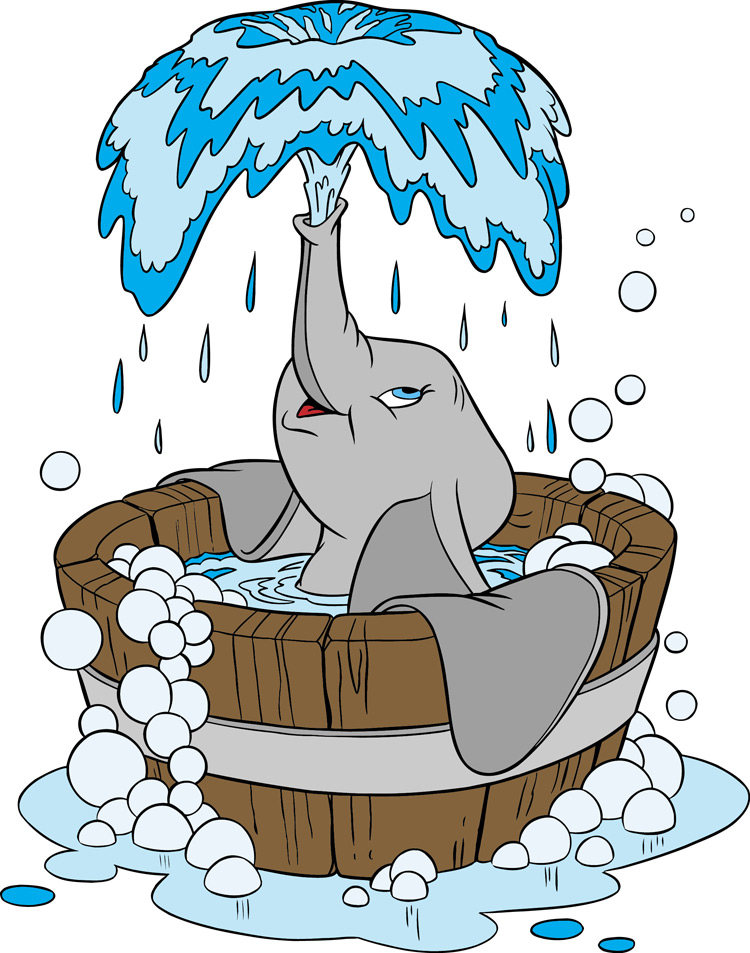 ПроектВ первой младшей группе«Водичка, водичка…»Разработал воспитательПервой младшей группы №6:Стародворская Е.А.Проект в первой младшей группе на тему: «Водичка – водичка»Разработал воспитатель: Стародворская Е.А.Тип проекта:познавательно- игровойВид проекта: краткосрочный (5 дней)Сроки реализации проекта:Участники проекта: воспитанники, родители, воспитатели.Актуальность проекта:В дошкольном детстве закладываются основы личности, в том числе позитивное отношение к природе, окружающему миру. Детский сад является первым звеном системы непрерывного экологического образования. Поэтому формирование у детей основы культуры рационального природопользования необходимо начинать с самого раннего возраста. С целью формирования культуры природопользования, в частности, воспитания бережного отношения к воде, в детском саду был разработан проект «Водичка, водичка» для детей младшего дошкольного возраста.Цель проекта:1. Развивать у детей представления о природном объекте – воде.2. Закладывать основы экологической культуры личности, воспитывать бережное отношение к воде.3. Поощрять проявление инициативы и любознательности с целью получения новых знаний.Задачи проекта:1.Выяснить, понимают ли дети значение воды для поддержания чистоты.2.Учить детей бережно относиться к воде, экономить воду.3. Показать детям, что вода бывает разной.Ожидаемый результат:Развитие у детей навыков экспериментирования и исследования, систематизирование знаний детей в опытах.Риски:Непостоянный состав детей, слабая заинтересованность детей, связанная с индивидуальными особенностями  характера и возраста.Пути реализации:-индивидуальная работа с отсутствующими детьми;-информирование родителей с помощью информационных стендов.Этапы реализации проекта:  1 этап: подготовительный. 1.Определение педагогом темы, целей и задач, содержания проекта, прогнозирование  результата.2.Определение уровня знаний в понятие воды у детей раннего возраста, через наблюдения беседы.3.Сбор информации:-подбор художественных произведений, потешек, загадок, словесных игр по данной теме.-ознакомление с методической литературой по данной теме.-использование интернет сайтов.4.Подготовка атрибутов для игр, НОД. 2 этап: основной. Работа с детьми:Познакомить малышей со свойствами воды, с ее различными состояниями. Показать необходимость воды для человека, растений. Закреплять умение манипулировать различными предметами в воде. Формировать у малышей навыки экспериментирования ,поощрять проявление любопытства .Способствовать формированию связной речи. Совершенствовать  культурно - гигиенические навыки.3 этап: заключительный. 1.Подведение итогов работы над проектом2.Опросы детейПлан реализации проекта.СрокипроведенияМероприятия с детьмиРабота с родителямиПонедельник1.Игра-сказка «Про маленькую капельку»2.Трудовые поручения «Как мы  с воспитателем цветочки поливали!»3.Игровая ситуация «Водичка -умой кукле Маше личико» Памятка «Как правильно воспитывать у детей культурно – гигиенические навыки» Вторник1.Д/и «Мыльные пузыри» на развитие речевого дыхания2.П/и «Солнышко и дождик»3.Опыт с водой:воду  разлить в формочки и оставить на морозе.Утром следующего дня можно рассмотреть ,как вода превратилась в лед.Помощь в изготовлении пособий для экспериментов с водойСреда 1.Рисование не традиционным методом- «кляксография».2.Наблюдение за трудом помощника воспитателя «Как наша няня водой посуду моет»3.Трудовые поручения «Влажными тряпочками протереть листочки комнатных растений»Папка – передвижка«Вода – это жизнь»Четверг1.Игры-опыты с водой: показать, что вода бывает теплая и холодная. Тяжелые предметы в воде не тонут, а легкие плавают. Что воду можно окрасить в любой цвет.2.Вспомнить потешки «Два веселых гуся»,»Водичка ,водичка..», «Лейка» и рассмотреть к ним иллюстрации.3.Рассказывание по картинкам «Как огород поливают», «Как воду пьют из лужицы птицы»Показать детям в домашних условиях, что для приготовления пищи, стирки белья, уборки квартиры, поливки комнатных растений, купания людей нужна вода.Пятница1.Игровое эксперементирование:впитывание воды «Разноцветные губки»2. Игры с водой «Погружение предметов и их вылавливание»3. Поисковая деятельность: «Прозрачная вода», «У воды нет запаха и вкуса».Консультации для родителей: «Вода! Нельзя сказать, что ты необходима для жизни – ты сама жизнь»